Задания для олимпиады по географии. 10-11 класс.Часть 11. выберите из списка стран княжество:А. АндорраБ. БельгияВ. БахрейнГ. ОманД. Япония2. выберите из списка страну с наименьшей площадьюА. АлжирБ. СуданВ. АргентинаГ. ИндияД. Казахстан3. Что общего у Великобритании, Швеции и Австрии?А. являются членами НАТОБ. являются нейтральными странамиВ. являются странами ОПЕКГ. являются странами ЕС4. Что не является основной формой организации производства:А. специализация Б. аккредитация В. кооперирование Г. концентрация 5. Факторы, определяющие размещение хлопчатобумажной промышленности - это ...А. трудовые ресурсы
Б. транспортВ. наличие квалифицированных кадровГ. топливоД. энергетические ресурсы6. Запасами природного газа не обладаетА. Астраханская областьБ. Республика КарелияВ. Оренбургская областьГ. Ямало-Ненецкий автономный округ7. Свободные экономические зоны - это ограниченные участки таможенной территориистраны, в пределах которой устанавливается льготный режим хозяйственной деятельности. Определите пару, которую составляют наиболее эффективно действующие СЭЗ:А. Кемерово, Выборг Б. Сахалин, КалининградВ. Калининград, НаходкаГ. Находка, Зелиноград8. В каком из перечисленных экономических районов России химическая промышленность развивается с использованием собственного сырья:А. Центрально-ЧерноземныйБ. ПоволжскийВ. Волго-ВятскийГ. Северо-Западный9. Центр алюминиевой промышленности России это: А. Волхов Б. КандалакшаВ. ВолгоградГ. Норильск10. Не является городом миллионером:А. НовосибирскБ. ОмскВ. ПермьГ. Нижний Новгород 11. Наибольшие площади пахотных земель разрушаются из-за образования:А. оползнейБ. селейВ. овраговД. осыпей12. Земная ось наклонена к плоскости орбиты под углом:А. 23,5 градусаБ. 40 градусовВ. 66,5 градусовД. 90 градусов13. Природные зоны формируются в зависимости от:А. густоты речной сетиБ. различных сочетаний тепла и влаги на территорииВ. растительностиГ. видового состава животных14. Бессточным озером является:А. ЧадБ. ОнежскоеВ. МичиганГ. Эри15. Леса Сибири по видовому составу напоминают леса: А. ИндииБ. ФранцииВ. БразилииГ. Канады16. Солончаковые почвы распространены:А. на севере Сибирской низменностиБ. на Прикаспийской низменностиВ. в КарелииГ. в Приморье17. Глубокую и узкую долину, которая называется Большой каньон, имеет река:А. КолорадоБ. КонгоВ. ХуанхэГ. Ганг18. Определите в предложенном списке страну "переселенческого капитализма": А. СШАБ. БразилияВ. АргентинаГ. Новая Зеландия19. Какой стране принадлежит лозунг демографической политики «Нас двое - нам двоих»: А. ИндияБ. КитайВ. СШАГ. АргентинаД. Испания20. Определите страну с большой численностью и высокой плотностью населения, крупнейший производитель автомобилей, морских судов и промышленных роботов, развито рыболовство и производство риса: А. Республика КореяБ. ЯпонияВ. ИндонезияГ. КитайД. Филиппины21. Определите последовательность технологических процессов, осуществляемых на машиностроительном предприятии: А. Обработка металлов резаньемБ. Кузнечно-штамповочное производство В. Сборка деталейГ. Литейное производство22. К каким озёрам приурочены целлюлозно-бумажные комбинаты? А. БалхашБ. ОнежскоеВ. СеванГ. Ладожское23. Проанализируйте особенности рельефа, климата и почвенного покрова соответствующих регионов России и назовите для каждого из них 1-2 основных вида мелиорации земель, необходимых для поддержания и увеличения почвенного плодородия.Виды мелиорации: 1) орошение, 2) осушение, 3) известкование почв, 4) защита от овражной эрозии, 5) защита от ветровой эрозии, 6) закрепление движущихся песков.Регионы:а) Рязанская область, б) Ставропольский край.24. Определите субъект РФ по описанию его соседей: на западе - республика, доля коренного населения которой около 10%. На юге - две области. Первая славится своим маслом, кружевом, колоколами, Иван IV хотел перенести сюда столицу Российского государства. Вторая известна дымковской лепной игрушкой из прокаленной в печи глины с многоцветной росписью темперой по белому грунту. На востоке - республика, богатая топливными ресурсами. На севере - автономный округ, большая часть которого находится за Полярным кругом.25. Самые древние породы на территории России выходят на поверхность:А. на Средне-Русской возвышенностиБ. в КарелииВ. на АлтаеГ. на плато Путорана26. Самые плодородные почвы распространены:А. в КалмыкииБ. в ЗабайкальеВ. в Курской области27. Какой тип климата отличается мягкой зимой и тёплым летом, большим количеством осадков в течение года?А.Умеренный морскойБ.Средиземноморский субтропическийВ.Умеренный резкоконтенентальныйГ.Экваториальный28. Определите, в каком из обозначенных буквами на карте Северной Америки пунктов, солнце будет находиться ниже всего над горизонтом в 18 ч по времени гринвичского меридиана.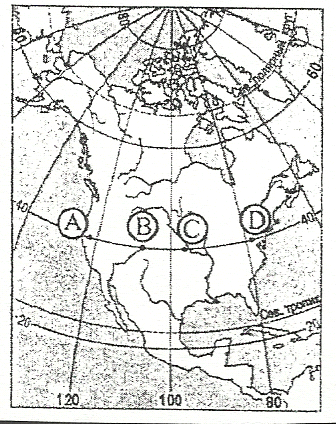 Примечание: При проведении олимпиады рекомендуется демонстрировать данное задание на экран.29. Половина жителей этой европейской страны проживает ниже уровня океана. Для защиты от катастрофических наводнений вдоль морского берега выстроены мощные дамбы и плотины. Устья рек во время морского прилива закрываются шлюзами. По одну сторону дамб – поля и луга, многолюдные города, по другую – море с кораблями, проплывающими выше селений. Назовите страну и её столицу.30. Расстояние между двумя городами на карте масштаба 1:10 000 000 составляет 4.5 см. За какое время преодолеет это расстояние автомобиль, движущийся со скоростью 90 км/час. Часть 2Задание 1. Примечание: При проведении олимпиады рекомендуется демонстрировать данное задание на экран.А. Какие географические объекты показаны на карте под следующими цифрами:Б. Назовите штат отличающейся наибольшей плотностью населения.В. Укажите долю афроамериканцев (в процентах), проживающих в этом штате.Г. Укажите сельскохозяйственную специализацию штата.Д. Назовите два многоотраслевых промышленных центра.Задание 2.Задание 3.Вставьте в рассказ, недостающие дополнения______________ - одна из стран ближнего зарубежья, имеющая давнюю историю государственности. 
На ее территории более трех тысяч озер. Почти все они _______________ происхождения. Республика бедна полезными ископаемыми, но с одним из них связаны предания, быт и искусство коренного народа. Согласно легенде, ________________ - это слезы богини Юрате, оплакивающей на дне моря свою любовь к погибшему моряку Константинасу. Единственный нефтеперерабатывающий центр региона - ________________ - ориентируется на импортное сырье из Западной Сибири. Второй по численности населения город _______________ - крупнейший промышленный центр страны, в котором сосредоточены предприятия по выпуску химических волокон, целлюлозы, бумаги, картона, мебели, шелковых, хлопчатобумажных и шерстяных тканей, трикотажа, обуви, ковров, фармацевтической продукции.Задание 4.А. Участок государственной границы страны на севере проходит по одной из крупнейших рек континента. Река несёт свои воды в море, омывающее страну с востока. На его побережье расположены два крупных морских порта. Назовите страну, крупнейшую реку, море, омывающее страну и два порта.Б. Другая река протекает по плодородной равнине в южной части страны. На берегах реки расположен второй по численности населения город страны. В этом городе находится один из известнейших памятников – монумент простому солдату. Как называется река, город? Назовите имя солдата, в честь которого установлен памятник.В. Плодородная долина этой страны с севера и юга зажата двумя горными хребтами. В котловине у отрогов одного из хребтов располагается столица республики. Сама страна долгое время находилась под чужеземным игом и была освобождена в конце прошлого столетия. Наиболее жестокие бои шли за перевал (короткий путь с севера на юг). Укажите названия двух горных массивов, столицы страны и горного перевала.Задание 5.У Н.С.Гумилева много «географических стихотворений». Вот отрывок из одного из них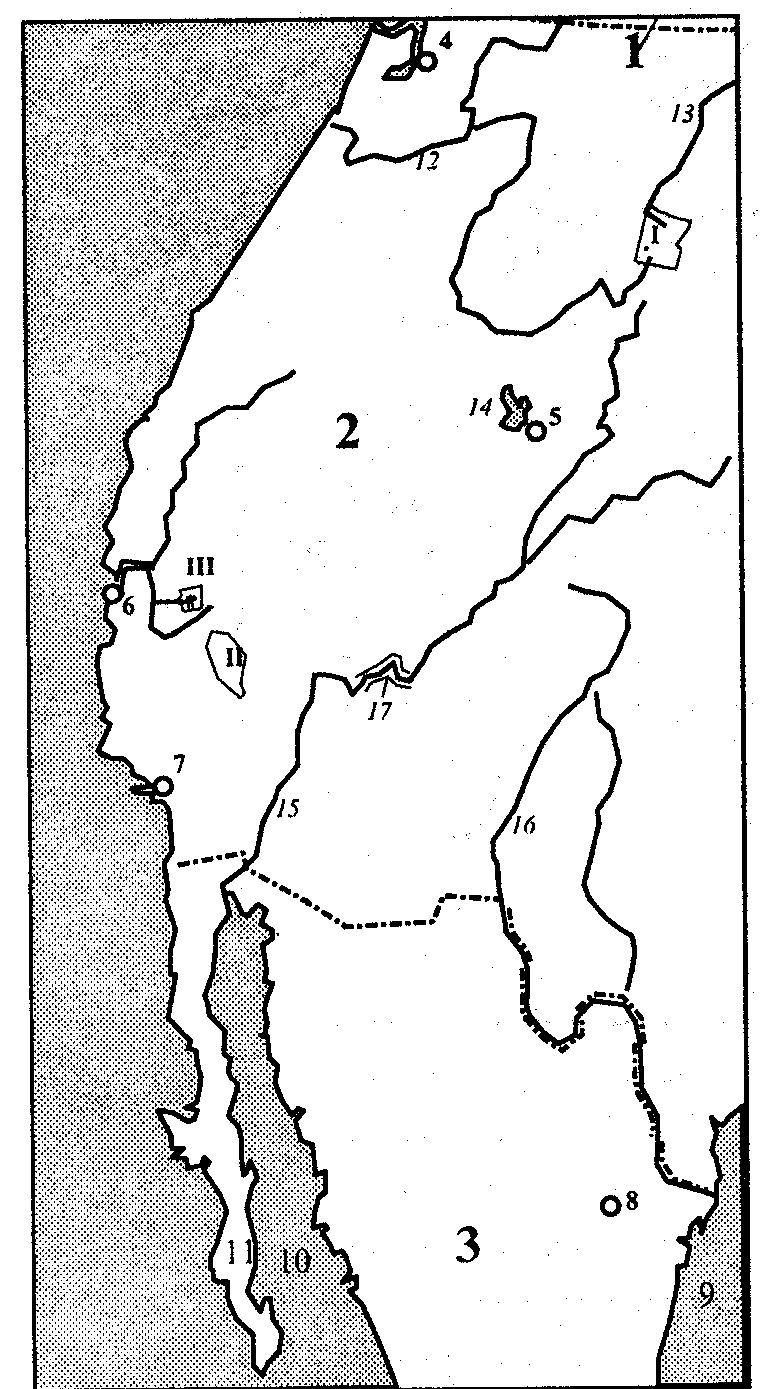 Страны1.__ ________2.__ ________3.___ _____Города4._ _____5._______6._______7. ________8._________Заливы9._____10._______Полуостров 11._______Реки12.______13._______15.________16._______Озеро14.______Ущелье17.____Национальные паркиI._____II._____III.______Задание 2. Запишите в таблицу название достопримечательности, город и страну в которой она располагается:Примечание: При проведении олимпиады рекомендуется демонстрировать данное задание на экран.Задание 2. Запишите в таблицу название достопримечательности, город и страну в которой она располагается:Примечание: При проведении олимпиады рекомендуется демонстрировать данное задание на экран.Задание 2. Запишите в таблицу название достопримечательности, город и страну в которой она располагается:Примечание: При проведении олимпиады рекомендуется демонстрировать данное задание на экран.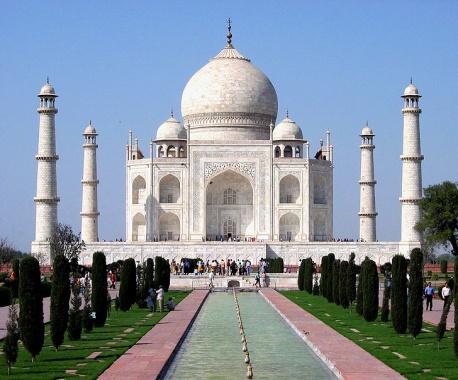 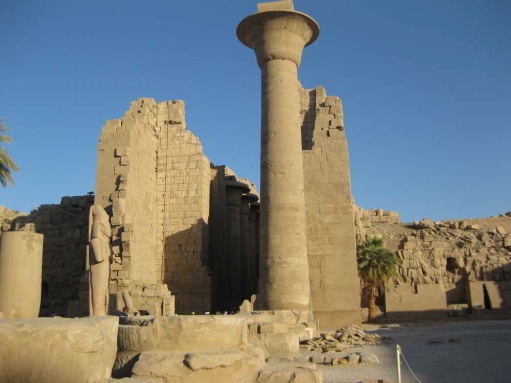 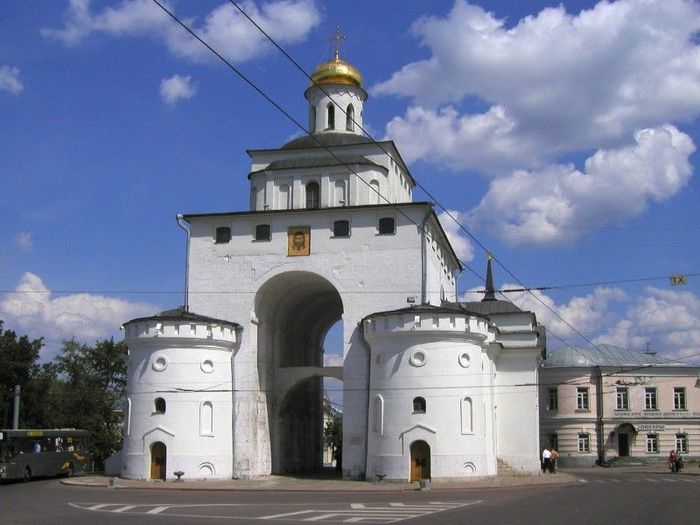 №1№ 2№ 3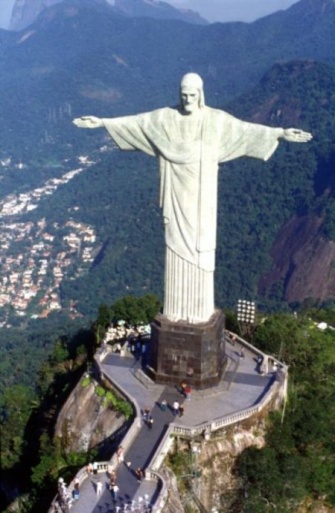 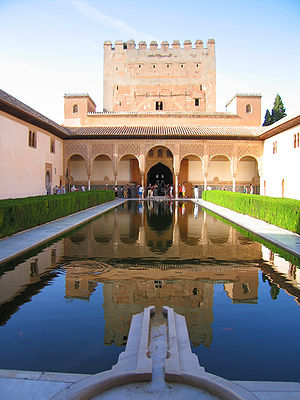 № 4№ 5Здравствуй, ___________море, акулья уха,Негритянская ванна, песчаный котел!На утесах твоих вместо влажного мхаИзвестняк, словно каменный кактус, расцвел……Целый день над водой, словно стая стрекоз,Золотые летучие рыбы видны,У песчаных, серпами изогнутых косМели, точно цветы, зелены и красны….… И когда выплывает луна на зенит,Ветр проносится, запахи леса тая,От Суэца до Баб-эль-Мандеба звенит,Как Эолова арфа, поверхность твоя.Что это за море?Какова его солёность? Какие части света омывает?Чем объясняется его название? Почему его называют «акульей ухой»? С какими океанами и как оно связано? Назовите город, расположенный недалеко от его побережья и хранящий святыни одной из мировых религий.